الواجب (1)السؤال 1:
إن الثقافة بمجموعها تمثل:
1. - تميزا للمجتمع أو الأمة عن المجتمعات والأمم الأخرى
2. - تغيرا للمجتمع أو الأمة عن المجتمعات والأمم الأخرى.
3. - تعددا للمجتمع أو الأمة عن المجتمعات والأمم الأخرى.
4. - تخلفا للمجتمع أو الأمة عن المجتمعات والأمم الأخرى.
السؤال 2 :
الروابط البشرية نوعان:
1. - فطرية ومتغيرة
2. - فطرية ومكتسبة
3. - طارئة وأصيلة
4. - خاصة وعامة
السؤال 3 :
القيم الإسلامية عالمية في ذاتها، مرنة في تطبيقها؛ لأنها:
1. - استجابة للفطرة السوية
2. - تمثل حضارة عالمية
3. - موجهة لكل الأزمان
4. - قابلة للتغير والتطورالواجب (2)1 - سرعة أنتشار الأسلام ودخول الكثيرين فيه : دليل على ؟
عالمية الدعوة 
- 2  كان للتنصير عاملاً مهماً في ؟
كسر كل دعوة للوحدة الأسلامية
3 - ظهرت بدايات التأثر بمظاهر الحضارة الغربية في ؟
أواخر الدولة العثمانية
الواجب (3)-1  أسباب التخلف (التأخر) في العالم الإسلامي نوعان؛ داخلية أساسية
1- وخارجية أساسية
2- وخارجية ثانوية
3- وداخلية ثانوية
4- وخارجية تابعة
2- تعد القومية والعنصرية من أهم النزعات الاجتماعية التي:
1- ربطت الإنسان منذ القدم بجماعته
2- أحدثت شرخا في البناء الاجتماعي
3- ولدت التنازع بين الناس
4- ظهرت بفعل الفكر الغربي
3 - إن اتخاذ المسلمين موقفا من العولمة في ظل التدافع القائم بين الحضارات يحتاج إلى:
1- قوة اقتصادية
2 - حكمة ووعي
3- جهاد مستمر
4- الحذر والمقاطعة
 - 4 القومية من القوم، وهم الجماعة من الناس، تجمعهم جامعة يقومون لها. هذا تعريف القومية في:
1- اللغة
2- الاصطلاح
3- في الاجتماع
4- في العرف====================================================اسئلة الاحتبار
س1- الاديان ذات حضور مؤثر في حياة الانسان:
1- صحيح بالنسبه للاديان كلها
2- صحيح بالنسبه للاسلام فقط
3- صحيح بالنسبه للاديان الكتابيه
4- غير صحيح تماما
س2- حدث صراع مرير بين رجال الكنيسه في روما ورجال العلم التجريبي:
1- في القرون الوسطى 
2- في عصور النهضه
3- في القصور القريبه
4- في القرن التاسع عشرس3- تعسف الكنيسه وتسلطها على رجال العلم والفكر يعتبر من :
1- اسباب الصراع بين الدين والعلم
2- اثار الصراع بين الدين والعلم
3- نتائج الصراع بين الدين والعلم
4- قواعد الصراع بين الدين والعلمس4- كان التنصير عاملا مهما في :
1- كسر كل دعوه للوحده الاسلاميه
2- كسر كل بحث عن الاسلام الحقيقي
3- ردع كل جهد للاستقلال
4- تشويه صورة القوميه والوطنيهس5- الاقناع الفردي والوعظ العام في الكنائس يعتبر من:
1- التنصير البسيط
2- التنصير المباشر
3- التنصير الغير مباشر 
4- التنصير ؟؟؟؟؟ مدريس6- الحاجه الى العلوم الاسلاميه تجاوبا مع الضغط الفكري الذي تتعرض له الكنيسه ؟
1- هدفا دفاعيا للاستشراق
2- هدفا صليبيا للاستشراق
3- هدفا علميا للاستشراق
4- هدفا قوميا للاستشراقس7- دائرة المعارف الاسلاميه التي كتبها المستشرقون يعتبر من :
1-  اشهر وسائل الاستشراق
2- اكثر ماانتجه الاستشراق موضوعيه
3- اخطر اهداف الاستشراق
4- اخطر آثار الاستشراقس8- التذويب الجزئي او الكلي للهويه الثقافيه يعتبر من ...
1- تعريفات العولمه
2- تعريفات العولمه الثقافيه
3- معالم العولمه الثقافيه
4-  بواعث العولمه الثقافيهس9- موقف الاسلام من الارهاب انه :
1- طرح للجهاد
2- نوع من الظلم
3- ظاهره حديثه
4- ظاهره معقدهس10- يقيم الاسلام علاقة المسلم بالمخالف له في الدين من أهل الكتاب وغيرهم على اساس ..
1- البر والقسط
2- المعاداه والحرابه
3- الجهاد المستمر
4- التكافل
س11- احياء النعرات القوميه يعتبر من :
1- آثار الاستعمار 
2- دوافع الاستعمار 
3- وسائل الاستعمار
4- طرق الاستعمارس12- اعادة صياغة ثقافة العالم الاسلامي وفق ثقافة الغرب وحضارته هذا تعريف للتغريب :
1- لغة
2- اصطلاحا
3- لغة واصطلاحا
4- ليس تعريفا للتغريبس13- ظهرت بدايات التأثر بمظاهر الحضارة الغربية في:
1- اوائل الدوله العثمانيه
2- اواخر الدوله العثمانيه
3- بداية الاستعمار الاوربي
4- نهاية الحروب الصليبيه
س14- كانت المرأه هدفا لدعاة التغريب بدعوى:
1- تحريرها
2- ضعف شخصيتها
3- قلة خبرتها
4- لانها دجاجه (-- نوكومنت 
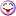 س15- اذا كانت العولمه حديثه من ناحية الاصطلاح فانها :
1- قديمه علميا
2-  قديمه نظريا
3- جديده علميا ايضا
4- جديده نظريا ايضاس16- ظهور الثوره التقنيه التي سميت بالثوره الصناعيه الثالثه كان من :
1- اهداف العولمه
2- دوافع العولمه
3- نتائج العولمه
4- آثار العولمهس17- قيام شركات كبرى متعددة الجنسيات ومتنوعة النشاطات متميزة بضخامة نشاطتها من ..
1- اهداف العولمه
2- دوافع العولمه
3-  نتائج العولمه
4- آثار العولمه
س18- تطمح الى صياغة ثقافه كونيه شامله تغطي جوانب النشاط:
1- العولمه الثقافيه
2-  العولمه الشامله
3- العولمه الكونيه
4- العولمه الانسانيهس19- الاستشراق هو :
1- طلب علوم الشرق
2- معرفة علوم الشرق
3- زيارة الشرق
4- السياحه في الشرق
س20- القيم الاسلاميه عالميه في ذاتها مرنه في تطبيقها لانها:
1- استجابه للفطره السويه
2- تمثل حضاره عالميه
3- موجهه لكل الازمان
4- قابله للتغير والتطورس21- المستشرق الجدير بهذا اللقب هو الذي :
1- يقتصر على معرفة لغات الشرق فقط
2- لايقتصر على معرفة لغات الشرق فقط
3- يقبل علوم الشرق
4- ينقل علوم الشرق
س22- الاستشراق انتشر في اوربا بصفة نشيطه بعد فتره:
1- عهد الاضطهاد الديني
2- عهد الاصلاح الدين
3- عهد الفتوحات الاسلاميه
4- عهد نبض الوجودس23- من اوئل من اتصل بالارساليات ..العثمانيوننصارى الشامالعربالمغاربةس24- تقديم الخبرة و المشورة يعتبر من ..وسائل التغريب المباشرةوسائل التغريب غير المباشرةاثار التغريباهداف التغريبس25- الكوكبة و الكونية الشاملة و الحداثة من مردفات ..العالميةالوسطيةالعولمةالاستعمارس26- تحويل العالم الى قرية واحدة يتحكم فيها نظام راسمالي و احد ... تعريف ..نظام الراسماليالنظام العالميلعولمةالاستعمار س27- الوسطية هي تحقيق لمبدأ ..التوازنالاعتدالالفطرة المرونة س28- تجهيل المسلمين باللغة العربية حتى تنقطع صلتهم بالقران الكريم كان من ...اهداف التنصيريةاهداف التغريباهداف الاستعماراهداف الاستشراق س29- تاسيس المدارس المدنية التي تمجد الفلسفة الغربية و تجهل المسلمين بدينهم يعتبر من .. وسائل التغريب غير المباشرةو سائل التغريب المباشرةاهداف التغريباثار التغريب س30- تعد القوميه والعنصريه من اهم النزعات الاجتماعيه التي ... ربطت الانسان بجماعته ..س31- الاستعمار لغة .. فرض السيادة على الارض واستغلالها ..س32- اول من نادى بالحروب الصليبية على المسلمين .. البابا اوربان الثاني ..س33- استرد المسلمون بيت المقدس بقيادة .. صلاح الدين ..س34- سميت النصرانيه نسبة إلى .. الناصرة في فلسطين ..س35- اخضاع القيم والاخلاق للعصرنة والنسبية من ... اخطار العولمة ..
س36- كل مايحقق الخير والصلاح والسلام والطمأنينة .. من اهداف الحوار ..
س37- عدم وضع تعريف للارهاب في الاصطلاح بسبب ... الى هذه الظاهره .. اختلاف نظرة الدول 
س38- شعور قوي لدى الجماعه بالانتماء الى اصرة القوم تعريف القومية في .. الاصطلاح ..س39- جماعة من الناس تجمعهم جامعة يقومون عليها - القومية في اللغة ..س40- الاعتقاد الجازم المطابق للواقع الناتج عن .. دليل العلم ..
س41- تحلل شبكة العلاقات الاجتماعية من .. المعوقات الاجتماعية ..
س42- معايير تحكم حركة الانسان الفكرية .. قيم فكرية ..
س43- تدفع صاحبها الى الالتزام بهدي الاسلام .. الوسطية ..
س44- تحرير المرأة من .. معالم الوسطية ..
س45- جعل الله الاسلام دينا .. وسطا ..
س46- (ياايها الناس انما انا رحمة مهداة) دليل على.. عالمية الاسلام ..س47- اهداف الاستعمار ... اربعة اهداف ..
س48- مر الاستشراق بمراحل كثيرة .. 3 مراحل ..س49- العدوان الذي يمارسه افراد اوجماعات او دول بغيا على الانسان في دينه وعقله ودمه وماله .. تعريف المجمع الفقهي للارهاب .. س50- تميزا للمجتمع عن المجتمعات الاخرى .. الثقافة س51- ارادة الوصول الى الحق من الاصول التي تضبط .. الحوار ..س52- ان اعظم الادلة على عالمية الاسلام هو .. سرعة انتشاره ..س53- ان مفهوم التخلف يتضمن وجود نموذج .. يجسد التقدم ..
س54- الروابط البشرية فطرية ومكتسبة ..
س55- اسباب التخلف داخليه اساسية و ثانويه خارجيه ..
س56- ان اتخاذ المسلمين موقف من العولمه يحتاج الى حكمه ووعي ..
س57- احداث ردة فعل بين المسلمين واضاعف ولاء كثير منهم لدينهم كان من ........اثار التنصير س58- عندما دخل القائد الفرنسي ........الشرق لنا من جديدس59- اتخذ التغريب اتجاه اخر لنشر افكارة وحمل الناس على تبني مفاهيمه ..........الترويج للفكر الغربيس60- تكريس التبعية للغرب من .........اثار التغريبس61- قال عند قبر صلاح الدين (ها قد عدنا يا صلاح الدين) .. الجنرال غورو س62- الوسط في كلام العرب الخيار .. المقصود بها أن هذه الأمة أمة وسط؛ أي خيار عدول ..س63- تجهيل المسلمين بلغتهم .. من الوسائل الغير مباشرة للتغريب ..س64- الذي قال عند قبر صلاح الدين ها قد عدنا يا صلاح الدين .. غورو ..س65- لكي يكون تعريف الحوار جامعا" ينبغي ان تتوفر فيه عناصر .. أ - مختلفه    ب - متفقه     ج - 3     د – 4 (-- المستوى القديم ومو متأكده من الاجابهس66- الهويه اللغويه تشكل ..3 - احد عناصر الهويه (-- مو متأكده من الاجاابه   2 - اول عناصرالهويه   1 - نواه الهويه  س67- تمدين الشعوب غير الاوربيه يعتبر من .. أ - ذرائع الاستعمار
ب - اهداف الاستعمار
ج - اثار الاستعمار
د - اسباب الاستعمارس68- يعتبر الارهاب ظاهره ..
أ – قديمه     ب –جديده     ج – استعماريه         د - حادثه 